THÔNG TIN TRỌNG TÀI VIÊNVŨ THẾ VẬCVŨ THẾ VẬC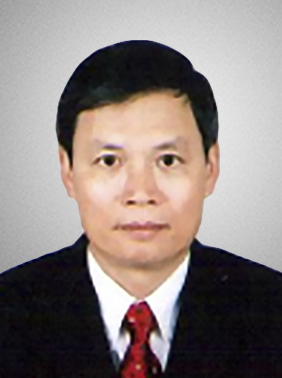 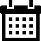 Năm sinh: 1953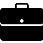 Nghề nghiệp: Nguyên vụ trưởng, Vụ Pháp chế - Ngân hàng Nhà nước Việt Nam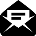 Email: vuthevac@gmail.com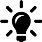 Lĩnh vực hoạt động: Tài chính ngân hàng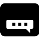 Ngôn ngữ: Tiếng Anh, tiếng ĐứcHọc vấnHọc vấn1979Cử nhân Luật tại ĐứcKinh nghiệmKinh nghiệm1979 -Cán bộ, Ngân hàng nhà nước Việt Nam05/2005 – 2012Vụ trưởng, Vụ Pháp chế - Ngân hàng Nhà nước Việt NamChức vụChức vụNguyên vụ trưởng, Vụ Pháp chế - Ngân hàng Nhà nước Việt NamTrọng tài viên, VIACBằng cấp/chứng chỉBằng cấp/chứng chỉ2008Bằng khen của Thủ tướng Chính phủ